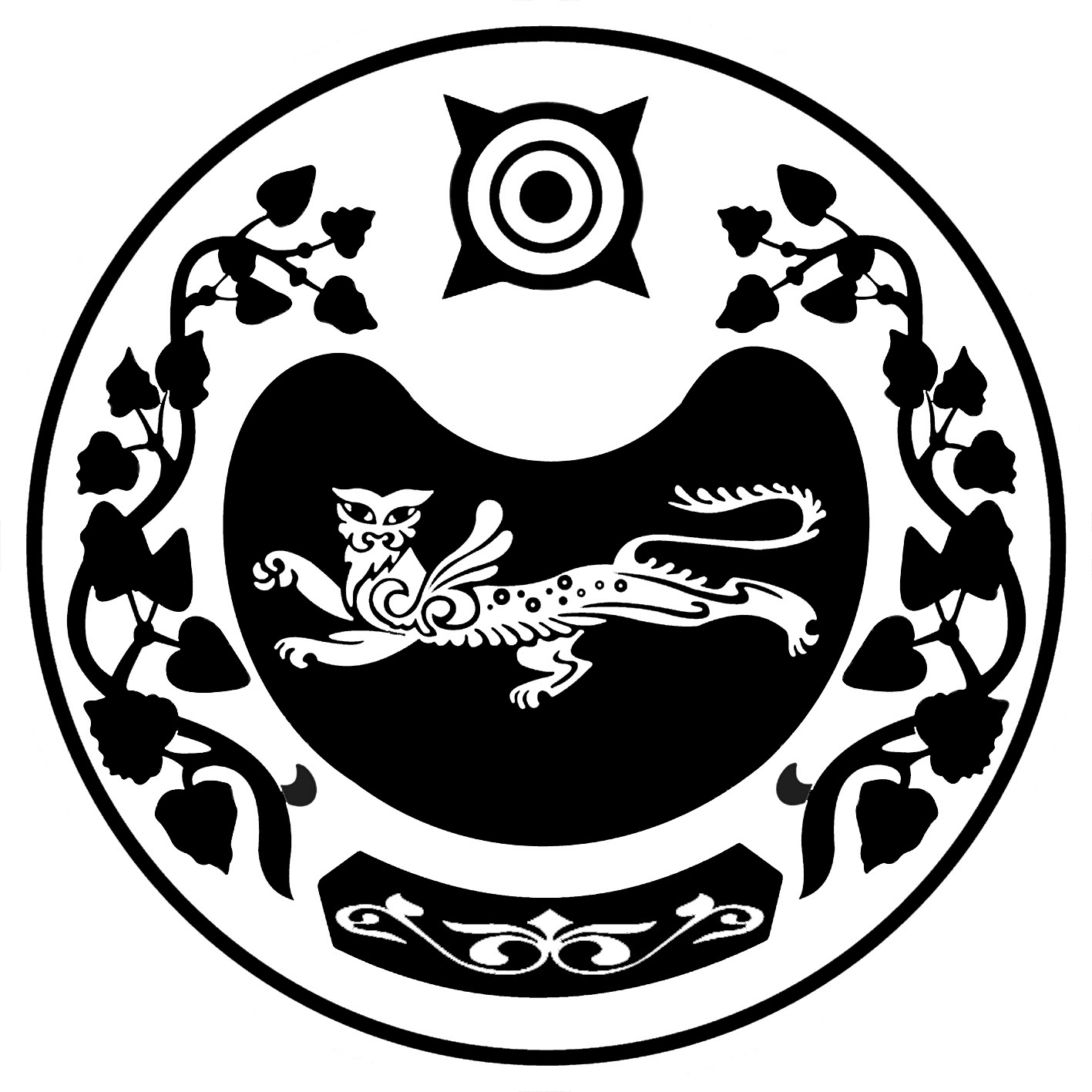                                                  ПОСТАНОВЛЕНИЕ                                                от  13.11.2017г.      №  241-пс. КалининоОб утверждении Порядка оформления плановых (рейдовых) заданий на проведение плановых (рейдовых) осмотров, обследований и оформления результатов плановых (рейдовых) осмотров, обследованийВ соответствии со статьей 13.2 Федерального закона от 26.12.2008 № 294-ФЗ «О защите прав юридических лиц и индивидуальных предпринимателей при осуществлении государственного контроля (надзора) и муниципального контроля», Федеральным законом от 06.10.2003 г. № 131-ФЗ «Об общих принципах организации местного самоуправления в Российской Федерации», администрация Калининского сельсоветаПОСТАНОВЛЯЕТ:1. Утвердить Порядок оформления плановых (рейдовых) заданий на проведение плановых (рейдовых) осмотров, обследований и оформления результатов плановых (рейдовых) осмотров, обследований согласно приложению.2. Разместить настоящее постановление на официальном сайте Администрации Калининского сельсовета.3.Настоящее постановление вступает в силу после его официального опубликования (обнародования).Глава  Калининского сельсовета                                                                  И.А. СажинПриложение
к постановлению администрации Калининского сельсовета
от 13.11.2017 года № 241-пПорядок
оформления плановых (рейдовых) заданий на проведение плановых (рейдовых) осмотров, обследований и оформления результатов плановых (рейдовых) осмотров, обследований1. Общие положения1.1. Настоящий Порядок регламентирует процедуру оформления плановых (рейдовых) заданий на проведение должностными лицами органа муниципального контроля - администрации Калининского сельсовета (далее – Администрация) плановых (рейдовых) осмотров, обследований, содержание указанных плановых (рейдовых) заданий и процедуру оформления результатов плановых (рейдовых) осмотров, обследований.
1.2. Плановые (рейдовые) осмотры, обследования могут проводиться в отношении территорий и объектов, предусмотренных Федеральным законом № 294-ФЗ, с учетом полномочий органа муниципального контроля – Администрации в соответствующей сфере деятельности.2. Оформление и содержание плановых (рейдовых) заданий2.1. Плановое (рейдовое) задание (далее - задание) может выдаваться на основании планов работы Администрации, органа (структурного подразделения) Администрации, к полномочиям которого отнесено осуществление от имени Администрации муниципального контроля в соответствующих сферах деятельности, либо на основании письменного поручения Главы Администрации.
2.2. Задание оформляется на бланке Администрации. Форма задания установлена приложением 1 к настоящему Порядку.
2.3. В задании должны содержаться:
1) дата выдачи задания;
2) номер задания;
3) должность, фамилия, имя, отчество (последнее - при наличии) должностного лица, получившего задание;
4) основание выдачи задания (план работы либо поручение, указанные в пункте 2.1. настоящего Порядка);
5) объект, в отношении которого проводится плановый (рейдовый) осмотр, обследование;
6) цель проведения планового (рейдового) осмотра, обследования;
7) даты и время начала и окончания проведения планового (рейдового) осмотра, обследования;
8) должность, подпись, фамилия и инициалы должностного лица, выдавшего задание;
9) подпись должностного лица о получении задания, его фамилия и инициалы, а также дата получения задания;
10) должность, подпись, фамилия и инициалы должностного лица, сдавшего задание после его выполнения, а также дата сдачи задания;
11) должность, подпись, фамилия и инициалы должностного лица, принявшего задание после его выполнения, а также дата приема задания и оттиск печати администрации поселения.
2.4. Задание выдается Главой Администрации и заверяется печатью Администрации.
2.5. Задание вручается должностному лицу, которому поручено провести плановый (рейдовый) осмотр, обследование, не менее чем за один рабочий день до даты начала его выполнения.
2.6. О получении задания должностное лицо, которому поручено провести плановый (рейдовый) осмотр, обследование, расписывается в задании.
2.7. Должностное лицо, получившее задание, вносит в задание информацию о фактических дате и времени начала и окончания проведения планового (рейдового) осмотра, обследования.
2.8. Срок выполнения задания не может превышать 10 календарных дней с даты его получения.
2.9. По окончании проведения планового (рейдового) осмотра, обследования задание подлежит сдаче должностному лицу, выдавшему его.3. Оформление результатов плановых (рейдовых) осмотров, обследований3.1. Результаты планового (рейдового) осмотра, обследования, проведенных с целью выполнения задания, оформляются отчетом о выполнении задания (далее - отчет).
3.2. Отчет оформляется на бланке Администрации, должностными лицами которыми проводились плановый (рейдовый) осмотр, обследование. Форма отчета установлена приложением 2 к настоящему Порядку.
3.3. В отчете должны содержаться:
1) дата выдачи задания;
2) номер задания;
3) должность, фамилия, имя, отчество (последнее - при наличии) должностного лица, выдавшего задание;
4) даты и время начала и окончания проведения планового (рейдового) осмотра, обследования; 
5) информация о результатах проведения планового (рейдового) осмотра, обследования (о выявленных в результате проведения планового (рейдового) осмотра, обследования нарушениях либо об отсутствии нарушений);
6) информация о принятых в пределах своей компетенции мерах по пресечению выявленных нарушений (в случае если такие меры принимались);
7) предложения по результатам проведения планового (рейдового) осмотра, обследования (в том числе о дополнительных мерах, которые необходимо принять в целях устранения выявленных нарушений);
8) должность, подпись, фамилия и инициалы должностного лица, выполнявшего задание.
3.4. Отчет прилагается к сдаваемому заданию.
3.5. В случае, если в отчете содержится информация о выявленных нарушениях, свидетельствующих о наличии фактов, указанных в пункте 2 части 2 статьи 10 Федерального закона № 294-ФЗ, копия указанного отчета в течение трех рабочих дней с момента его оформления направляется Главе Администрации с сопроводительным письмом, содержащим мотивированное предложение о назначении внеплановой проверки юридического лица, индивидуального предпринимателя, гражданина по основаниям, указанным в пункте 2 части 2 статьи 10 Федерального закона № 294-ФЗ.
3.6. Глава Администрации в течение трех рабочих дней с момента получения отчета принимает решение о назначении внеплановой проверки юридического лица, индивидуального предпринимателя, гражданина по основаниям, указанным в пункте 2 части 2 статьи 10 Федерального закона № 294-ФЗ.
3.7. Организация и проведение внеплановой проверки, указанной в пункте 3.6. настоящего Порядка, осуществляются в соответствии с требованиями, предусмотренными Федеральным законом № 294-ФЗ для внеплановых проверок.Приложение 1 
к Порядку оформления плановых (рейдовых) заданий 
на проведение плановых (рейдовых) осмотров, обследований и 
оформления результатов плановых (рейдовых) осмотров, обследованийРОССИЙСКАЯ ФЕДЕРАЦИЯ                                         РЕСПУБЛИКА ХАКАСИЯ                                         УСТЬ-АБАКАНСКИЙ РАЙОН	                                      АДМИНИСТРАЦИЯКАЛИНИНСКОГО СЕЛЬСОВЕТА655131 с.Калинино ул.Ленина 51 «В» e-mail: mo_kalinino@mail.ru       тел/факс8(39032) 2-75-39______________2017г.  №__________ПЛАНОВОЕ (РЕЙДОВОЕ) ЗАДАНИЕ 
на проведение планового (рейдового) осмотра, обследованияДолжность, фамилия, имя, отчество должностного лица, получившего плановое (рейдовое) задание (далее - задание):Основание выдачи задания:(наименование и реквизиты плана работы Администрации, органа (структурного подразделения) Администрации, к полномочиям которого отнесено осуществление от имени Администрации муниципального контроля в соответствующих сферах деятельности, либо письменного поручения Главы Администрации)Объект, в отношении которого проводится плановый (рейдовый) осмотр, обследование:
(вид и наименование объекта с указанием его местоположения)Цель проведения планового (рейдового) осмотра, обследования:(выявление и пресечение нарушений обязательных требований и (или) требований, установленных 
муниципальными правовыми актами в соответствующей сфере деятельности)Дата и время начала проведения планового (рейдового) осмотра, обследования (фактические): «_____» __________ 20__ г., ____ часов ____ минут.Дата и время окончания проведения планового (рейдового) осмотра, обследования (фактические): «_____» __________ 20__ г., ____ часов ____ минут.
(наименование должности 
должностного лица, выдавшего задание) (подпись) (инициалы и фамилия)Настоящее задание _______ 20__ г. для выполнения получено.(наименование должности 
должностного лица, получившего задание) (подпись) (инициалы и фамилия)Настоящее задание после его выполнения _______ 20__ г. сдано.Отчет о выполнении задания приложен.(наименование должности 
должностного лица, сдавшего задание) (подпись) (инициалы и фамилия)Настоящее задание после его выполнения _______ 20__ г. принято.
Отчет о выполнении задания приложен.(наименование должности 
должностного лица, принявшего задание) (подпись) (инициалы и фамилия)Приложение 2 
к Порядку оформления плановых (рейдовых) заданий 
на проведение плановых (рейдовых) осмотров, обследований и 
оформления результатов плановых (рейдовых) осмотров, обследованийРОССИЙСКАЯ ФЕДЕРАЦИЯ                                         РЕСПУБЛИКА ХАКАСИЯ                                         УСТЬ-АБАКАНСКИЙ РАЙОН	                                      АДМИНИСТРАЦИЯКАЛИНИНСКОГО СЕЛЬСОВЕТА655131 с.Калинино ул.Ленина 51 «В» e-mail: mo_kalinino@mail.ru       тел/факс8(39032) 2-75-39______________2017г.  №__________О Т Ч Е Т 
о выполнении планового (рейдового) задания
на проведение планового (рейдового) осмотра, обследования Дата выдачи планового (рейдового) задания (далее - задание): «_____» __________ 20__ г.Номер задания:Должность, фамилия, имя, отчество должностного лица, выдавшего задание:Дата и время начала проведения планового (рейдового) осмотра, обследования (фактические): «_____» __________ 20__ г., ____ часов ____ минут.Дата и время окончания проведения планового (рейдового) осмотра, обследования (фактические): «_____» __________ 20__ г., ____ часов ____ минут.Информация о результатах проведения планового (рейдового) осмотра, обследования:(указываются выявленные по результатам осмотра, обследования нарушения, при этом делается ссылка на положения нормативных правовых актов (муниципальных правовых актов), которые нарушены, либо указывается на отсутствие нарушений по результатам осмотра, обследования)Информация о принятых в пределах своей компетенции мерах по пресечению выявленных нарушений (в случае если такие меры принимались):Предложения по результатам проведения планового (рейдового) осмотра, обследования (в том числе о дополнительных мерах, которые необходимо принять в целях устранения выявленных нарушений):(наименование должности 
должностного лица, выполнявшего задание) (подпись) (инициалы и фамилия) Отчет прилагается к сдаваемому заданию.РОССИЯ ФЕДЕРАЦИЯЗЫХАКАС РЕСПУБЛИКААFБАН ПИЛТIРI  АЙMAATAЗOБА ПИЛТIРI ААЛ  ЧÖБIHIҢYCTAF ПACTAAРОССИЙСКАЯ ФЕДЕРАЦИЯРЕСПУБЛИКА ХАКАСИЯУСТЬ-АБАКАНСКИЙ РАЙОН	       АДМИНИСТРАЦИЯКАЛИНИНСКОГО СЕЛЬСОВЕТА